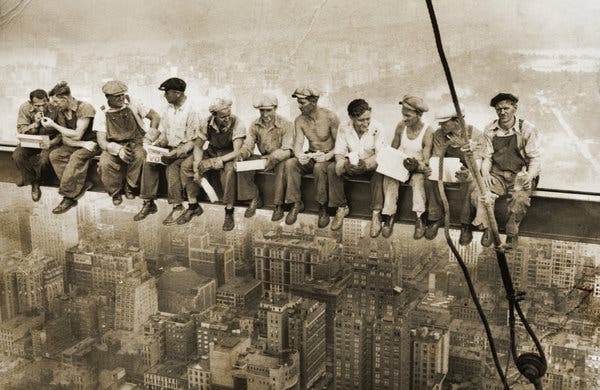 Lunch atop a SkyscraperLook at this picture above and discuss with someone at home your answers to the following questions.Where do you think this picture was took? Why do you think this?How do you feel when you look at this picture? What are your thoughts?How do you think the men are feeling in this picture?Is this a recent picture?What different items can you see in this picture?Any other thoughts?More info here: https://en.wikipedia.org/wiki/Lunch_atop_a_Skyscraper